Publicado en Madrid el 13/10/2020 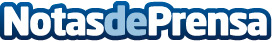 Incentivar económicamente la economía circular del ciudadano, idea ganadora del #RockingSummit de EndesaEl incentivo diario de las acciones de #EconomíaCircular, creando una comunidad de empresas y ciudadanos con objetivos comunes, de la emprendedora Alicia Orós y defendida por el Economista Juan Royo, ha conseguido el premio de 3.000 € en dura competencia con otras cuatro propuestas. La ganadora, coordina el proyecto "RECiCLA y suma" de Pensumo, que ha lanzado una APP con más de un millón de reciclajes prepagados, en siete contenedores distintos de residuosDatos de contacto:Jose Luis Coordinador628880925Nota de prensa publicada en: https://www.notasdeprensa.es/incentivar-economicamente-la-economia-circular Categorias: Nacional Marketing Aragón Ecología Emprendedores Solidaridad y cooperación Consumo Premios Otras Industrias http://www.notasdeprensa.es